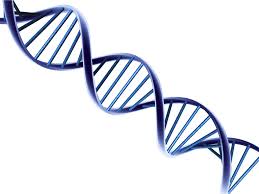 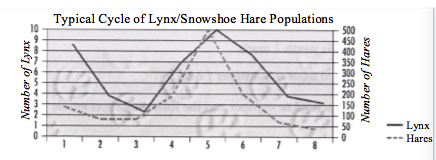 1) What type of relationship is show in the graph below? Commensalism, mutualism, parasitism, or predator/prey?2) Variation is extremely important.  Explain why variations within a species can help that species from going extinct. _____________________________________________________ ________________________________________________________________________________________________ _________________________________________________________________________________________________ 3) What is the difference between a dominant and recessive allele? What is an allele? ________________________________________________________________________________________________ _________________________________________________________________________________________________ _________________________________________________________________________________________________ _________________________________________________________________________________________________ 4) What is the difference between a broad niche and a narrow niche? Where would they live?_________________________________________________________________________________________________ _________________________________________________________________________________________________ _________________________________________________________________________________________________ 4a) What is another name for both of those types of species? _________________________________________________________________________________________________ 5) What is the difference between artificial and natural selection? (list at least 2 things) _______________________________________________________________________________________ ________________________________________________________________________________________________ _________________________________________________________________________________________________ 6) The role an organism plays in its environment is called its _____________________7) Draw out binary fission and explain what it is:  Is it sexual or asexual? 8) Inherited traits are ones that you get from your parents and pass to your children.  Some can be discrete, some are continuous.  Define and give an example of each: _________________________________________________________________________________________ ________________________________________________________________________________________________ _________________________________________________________________________________________________ 9) Draw out Mitosis vs. Meiosis10) Explain and draw what a zygote and gamete are. _________________________________________________________________________________________________ _________________________________________________________________________________________________ 11) Label the following parts of the flower and tell which are female and which are male 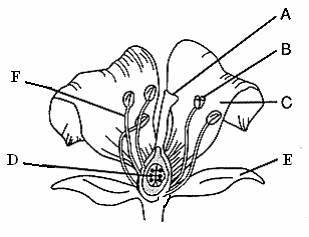 12) Explain behavioural vs structural adaptations and give an example of each:________________________________________________________________________________________________ ________________________________________________________________________________________________ _________________________________________________________________________________________________ 13) Draw a simple DNA molecule and show the proper base pairings.  Give the full names for A, G, T, and C bases.  14) Describe one strategy we can take to preserve biodiversity.  ________________________________________________________________________________________________ ________________________________________________________________________________________________ _________________________________________________________________________________________________ 